6. sz. mellékleta ………………. sz.  határozattal megítélt támogatásról  (támogatási szerződés 1. pontja)egyedi támogatási kérelem nyilvántartási száma:………………….NyilatkozatAlulírott Kedvezményezett kijelentem, hogy a támogatás felhasználása mindenben a támogatási szerződésben foglaltaknak megfelelően történt, továbbá igazolom, hogy a megküldött bizonylatok másolata az eredetivel megegyezik.Budapest, dátum:                                                                      p.h.                                                                       ……………………………………..                                                                          szervezet hivatalos képviselőjének (elnök) neve, aláírása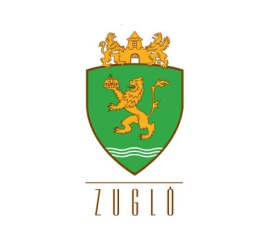 PÉNZÜGYI ELSZÁMOLÁSI ÖSSZESÍTŐ2022A kedvezményezett szervezet neve:A pénzügyi elszámolást készítő személy neve:Az elszámolást készítő személy telefonszáma, e-mail címe: (Kötelező megadni)KöltségtípusokKöltségtípusokKöltségtípusokKöltségtípusokKöltségtípusokKöltségtípusokKöltségtípusokKöltségtípusokBizonylat sorszámaKöltségek megnevezéseBizonylat kelteKiegyenlítés időpontjaA számla  összegéből elszámolva      /Ft/Összesen költség tipusonként      /Ft/Dologi kiadások1anyagköltség (max. 50 ezer Ft erejéig)Szolgáltatásokköltségei2forgalomtechnikai és egyéb közlekedéssel kapcsolatos tanácsadás, szakértői munka3rendezvényszervezés4Szállítási szolgáltatás díja (taxi, ..)5KRESZ tábla kölcsönzés6balesetmegelőzést és forgalmirendet jelző eszközök vásárlása, bérlése7mobil WC kölcsönzés8köztéri bútor/sportszer kölcsönzés/vásárlás9nyomdaköltségA benyújtott bizonylatok darabszáma:                                         A benyújtott bizonylatok darabszáma:                                         A benyújtott bizonylatok darabszáma:                                            kiadások összesen:   kiadások összesen:   kiadások összesen:A támogatási összegből fedezett kiadások összesen /Ft/Önrészből származó kiadások összesen /Ft/kiadásokÖsszesen: